                                                                                                                                                                                                                    проект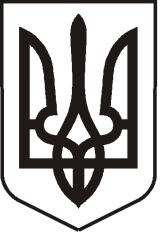 УКРАЇНАЛУГАНСЬКА ОБЛАСТЬПОПАСНЯНСЬКА МІСЬКА РАДАВИКОНАВЧИЙ КОМІТЕТРIШЕННЯ 23 липня 2015 р.                                       м. Попасна	            	     № Про  організацію, підготовку та проведеннязагальноміського свята Дня міста   З метою підтримки традицій міста,  згідно Програми проведення культурно-масових  заходів  в місті на  2012-2015 роки, затвердженої рішенням сесії міської ради від 21.12.2011 № 20/6, виконком Попаснянської міської ради ВИРІШИВ: Провести загальноміське свято - День міста 5 вересня  2015 року у парку залізничників.  Затвердити склад оргкомітету з підготовки свята (Додаток 1).Затвердити план організаційно-технічних заходів з підготовки та проведення    міського свята   Дня міста (Додаток 2).Дозволити оргкомітету у разі необхідності вносити корективи у план організаційно-технічних заходів з підготовки та проведення   міського свята   Дня міста.Контроль за виконанням даного рішення покласти на секретаря ради Лисиченко Т.Є., заступників міського голови  та начальника організаційного відділу Висоцьку Н.О.              Міський голова                                                                             Ю.І.ОнищенкоПідготувала: Висоцька, 3 19 19                   Додаток  1                   до  рішення виконкому                   міської ради                   23.07.2015  № Склад оргкомітету  з проведення  загальноміського свята  з нагоди Дня містаОнищенко Ю.І. – голова оргкомітету, міський голова, Лисиченко Т.Є. -  заступник голови оргкомітету, секретар ради, Висоцька Н.О. –  секретар оргкомітету, начальник організаційного відділу.  Члени оргкомітету:Гапотченко І.В. – заступник міського голови,Табачинський М.М. – заступник міського голови,Попова В.Ю. – керівник апарату Попаснянської РВЦА (за узгодженням),Бандурова І.В. – начальник відділу культури Попаснянської РВЦА (за узгодженням),Кобелєва І.М. – директор  РБК (за узгодженням),  Кролівець Л.О.  – директор КП «СКП»,Чміль С.В. – начальник  ДПРЧ -30,Золотарьов В.Ф.– начальник  Попаснянського РВ ГУМВС, член виконкому міської ради,Бондаренко С.І. – директор КЗ  «Попаснянський районний  методичний центр», депутат міської ради ,Ткачова Т.П. – в.о. директора Попаснянської ЦБС ( за узгодженням) ,Проскурова Я.В. – директор Попаснянського районного краєзнавчого музею (за узгодженням),Івженко А.В. – директор  Попаснянського МСЗ  « Відродження».      Заступник міського голови                                                                    І.В.Гапотченко                  Додаток   2                  до рішення  виконкому                   міської ради                                                                                                                  23.07.2015  №  Організаційно - технічні заходи з підготовки та проведення  міського свята  Дня міста  Заступник міського голови                                                                                І.В.Гапотченко№п/пЗаходи  з підготовки та проведення  святаВідповідальнийза підготовкуСтрок виконанняПриміткаІ. Організаційні заходи з підготовки до Дня містаІ. Організаційні заходи з підготовки до Дня містаІ. Організаційні заходи з підготовки до Дня містаІ. Організаційні заходи з підготовки до Дня містаІ. Організаційні заходи з підготовки до Дня містаПопереднє обстеження території Парку залізничників на наявність вибухо – небезпечних пристроївЧміль С.В.до 05.09.2015Підготовка  сценарного плану та сценарію проведення  свята   Гапотченко І.В.Висоцька Н.О.   до 30.08.2015Розміщення торгівельних об’єктів  та організація торгівлі Висоцька Н.О.05.09.2015Участь шкільних, позашкільних закладів та ДНЗ міста у заходах з нагоди Дня міста:1)організація виставки  кращих дитячих творчих робіт;2) участь у виставці букетів квітів;3)  участь в конкурсі малюнків на асфальті.Попова В.Ю.Бондаренко С.І.Голубцова Т.В.Чудновець Н.Л.05.09.2015Організація фотовиставки про місто  та його мешканцівТкачова Т.П.05.09.2015Встановлення музейної експозиції про історію містаПроскурова Я. В.05.09.2015Виготовлення рекламних листівок та їх розповсюдженняВисоцька Н.О.до 30.08.2015Встановлення подіуму на стадіоніТабачинський М.М.Кролівець Л.О.до 05.09.2015Забезпечення електроенергією парка залізничниківТабачинський М.М.до 05.09.2015Святкове оформлення  центральних вулиць міста,  парку залізничників, фасадів об'єктів торгівлі, підприємств, організацій та  установ.   Кандаурова Т.В.Кролівець Л.О.до 04.09.2015Організація:- святкового концерту -  дискотекиГапотченко І.В.Лисиченко Т.Є.Висоцька Н.О.Кобелєва І.М.до 04.09.2015Придбання та виготовлення корзин квітівШутіна Т.М.до 04.09.2015Придбання та   оформлення бланків подяк,  рамок, вітальних листівок Гончаренко К.В.Висоцька Н.О.до 04.09.2015Придбання нагород, подарунків, призів  для вшанування громадян містаВисоцька Н.О.до 04.09.2015Робота міського транспортуКандаурова Т.В.05.09.2015Медичне обслуговування в день святаСеренко В.О.Писарєва О.М.05.09.2015Забезпечення безпеки дорожнього руху та громадського порядку під час проведення урочистих заходів  Золотарьов В.Ф.Чміль С.В.05.09.2015Запрошення почесних гостей, почесних громадян міста та трудових колективів, депутатів, ветеранів містаЛисиченко Т.Є.Кулік Л.А.до 05.09.2015Організація панехіди за загиблими під час Великої Вітчизняної війниНастоятель Свято – Миколаївського Храму  Лущак М.С.   Лисиченко Т.Є.03.09.2015Організація висвітлення заходів у засобах масової інформації, на сайті міської ради Висоцька Н.О.кінець серпня -  початок вересня 2015 ІІ. Заходи з вшанування громадян міста та концертної  програмиІІ. Заходи з вшанування громадян міста та концертної  програмиІІ. Заходи з вшанування громадян міста та концертної  програмиІІ. Заходи з вшанування громадян міста та концертної  програмиІІ. Заходи з вшанування громадян міста та концертної  програмиУрочиста частина:Поздоровлення         мешканців міста від:1) міського голови2) гостей Гапотченко І.В.Лисиченко Т.Є.05.09.2015Запрошення та забезпечення присутності: 1.Номинантів конкурсу «Гордість Попасної»Гапотченко І.В.Висоцька Н.О.05.09.20152. Весілля Висоцька Н.О.05.09.20153. Діти (1 місяць, 1рік)   Висоцька Н.О.05.09.20154. СпортсмениІвженко А.В.05.09.20155. Учасники художньої     самодіяльностіВисоцька Н.О.05.09.20156.  Вшанування  переможців   з  благоустрою:  Краще: 1.ОСББ2. підприємство з надання послуг населенню3. внутрішньобудинкова територія (багатоповерховий будинок)4. прибудинкова територія (приватний сектор)Табачинський М.М.Кандаурова Т.В.05.09.201510. Вшанування  переможців виставок:Кращий:1. майстер  художнього та       прикладного мистецтва2.  виноградар - городник3.  композиція квітів 4. фотовиставка 5. малюнок на асфальті 6. дитяча творча робота  Бандурова І.В.Кандаурова Т.В.Чудновець Н.Л.Голубцова Т.В.Ткачова Т.М.Бондаренко С.І.Бондаренко С.І.05.09.2015Святковий концерт Гапотченко І.В.Лисиченко Т.Є.Висоцька Н.О.Кобелєва І.М.05.09.2015ДискотекаКобелєва І.М.05.09.2015